Lesson 6: Compose and Decompose 10 with Pattern BlocksLet’s find different ways to make 10 using our pattern blocks.6.1: Diego’s ShapeDiego built a shape with 10 pattern blocks.
He only used squares and triangles.How many square pattern blocks did Diego use?
Then how many triangle pattern blocks did Diego use?Expression: _________________________________Section SummarySection SummaryIn this section, we put together pattern blocks to fill in puzzles and make shapes.We wrote numbers to show how many pattern blocks we used and figured out which pattern blocks we used more of.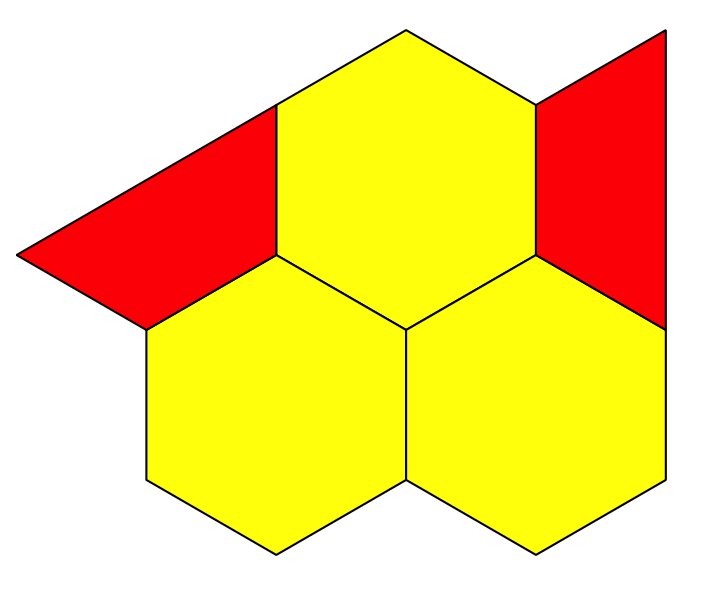 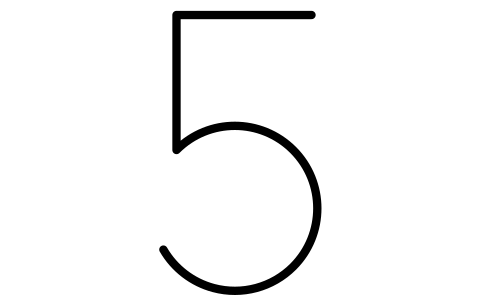 There are more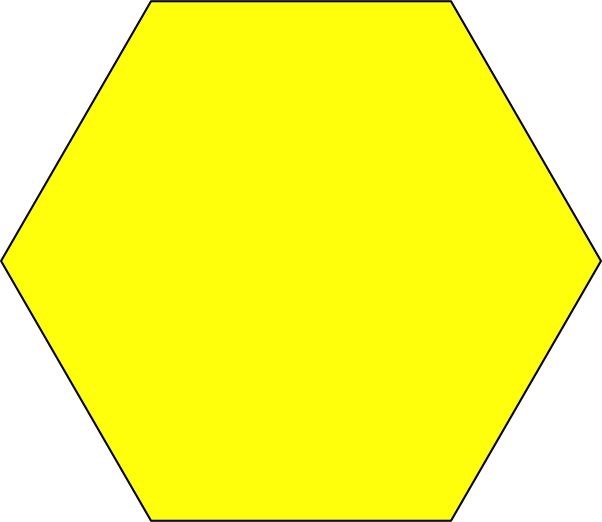   than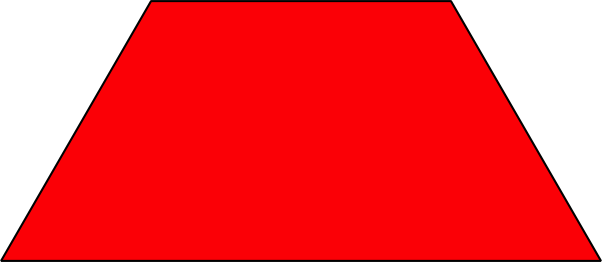 yellow hexagonsred trapezoids.There are fewer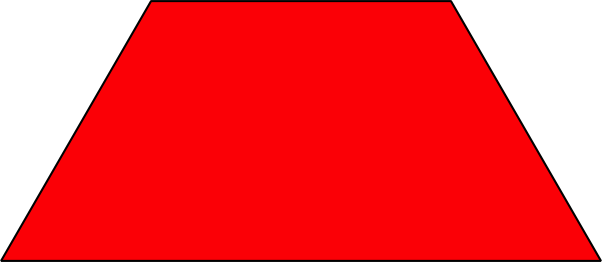   than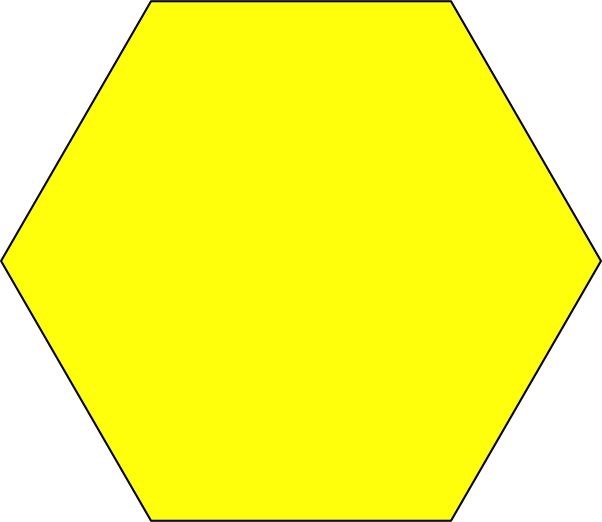 red trapezoidsyellow hexagons.We matched equations to pattern block shapes and to story problems.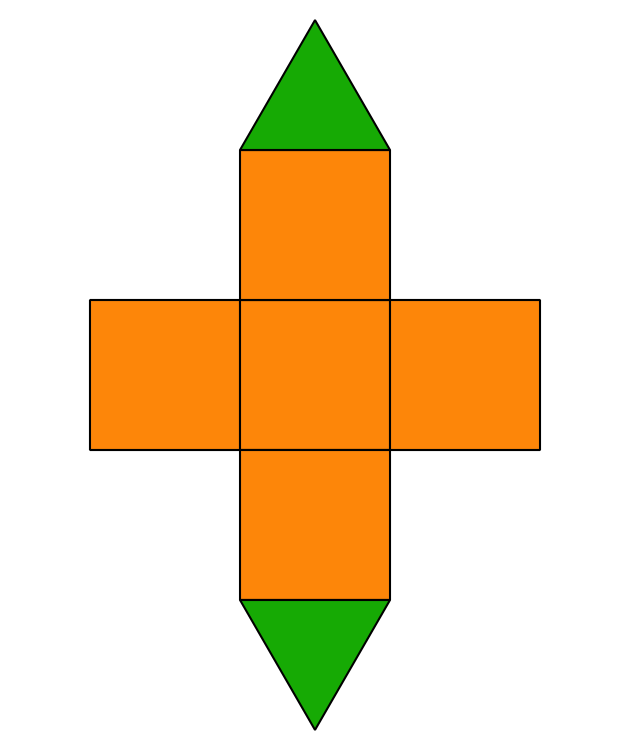 Kiran put together 5 pattern blocks to make a shape.
Jada put 2 more pattern blocks on Kiran’s shape.How many pattern blocks are in Kiran and Jada’s shape?We showed many different ways to make 10 using different types of pattern blocks.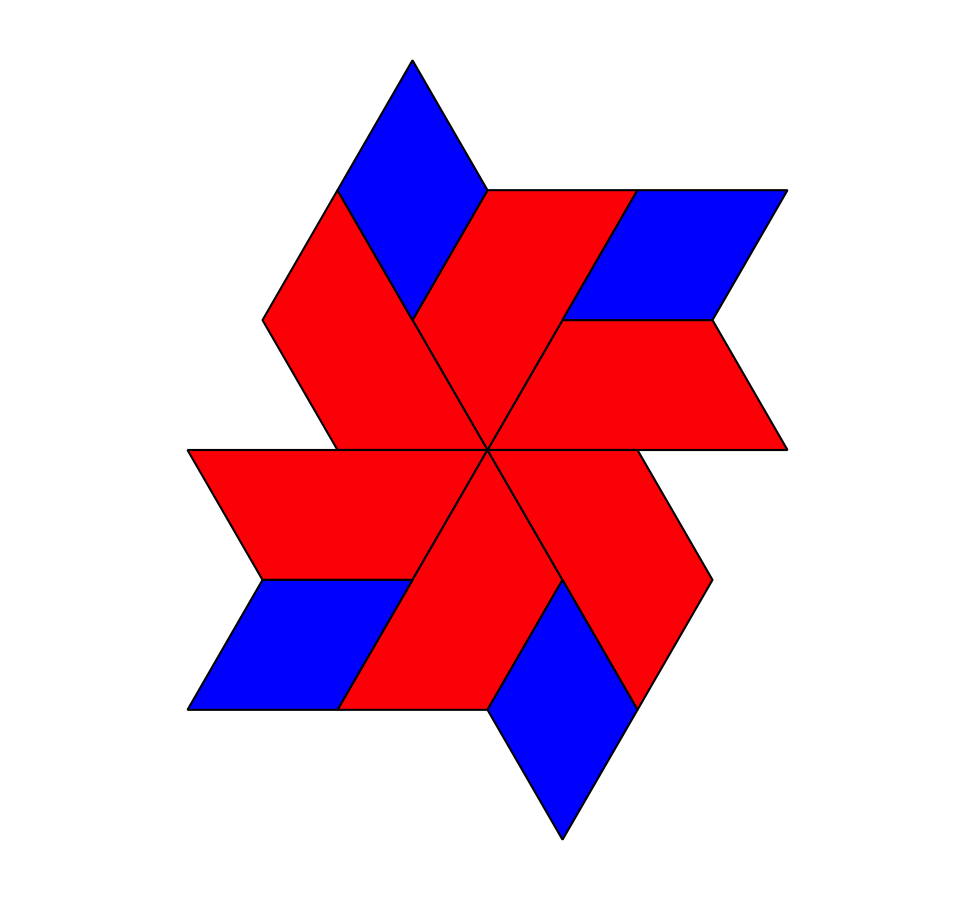 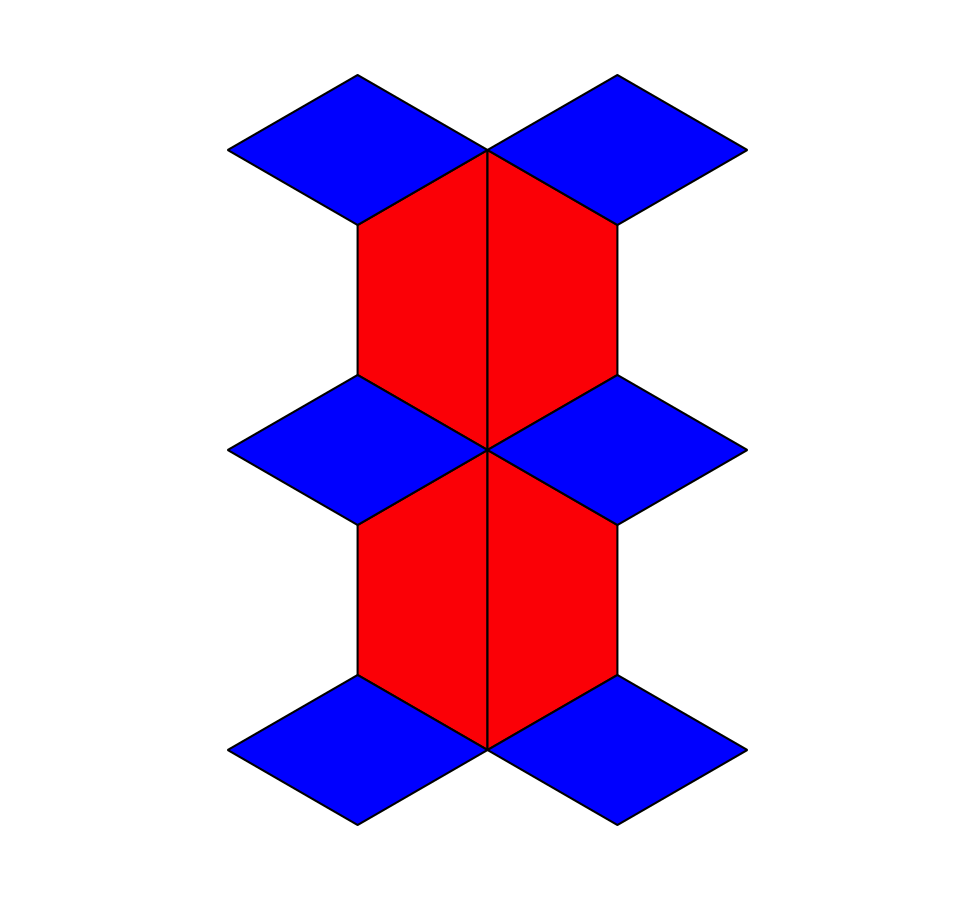 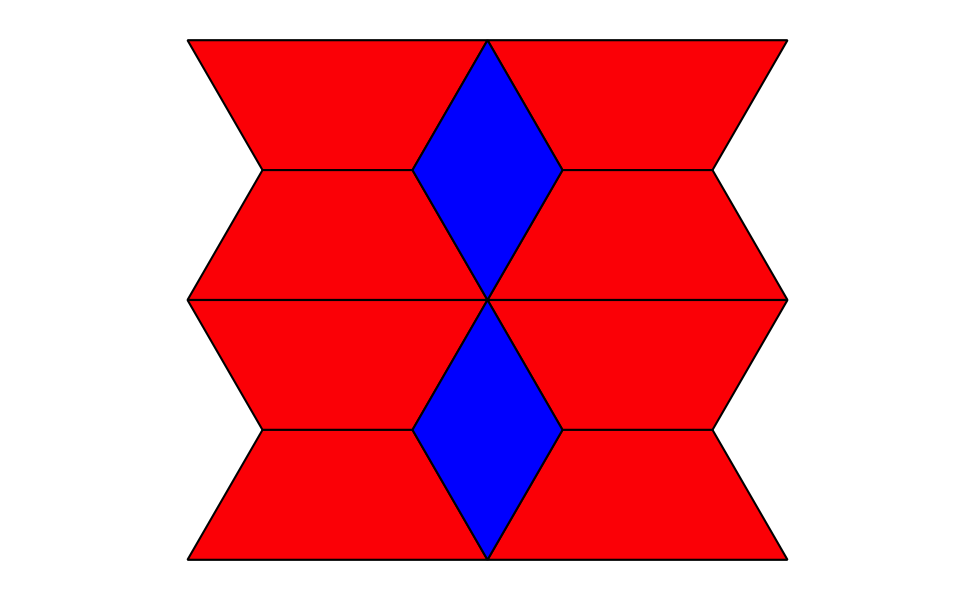 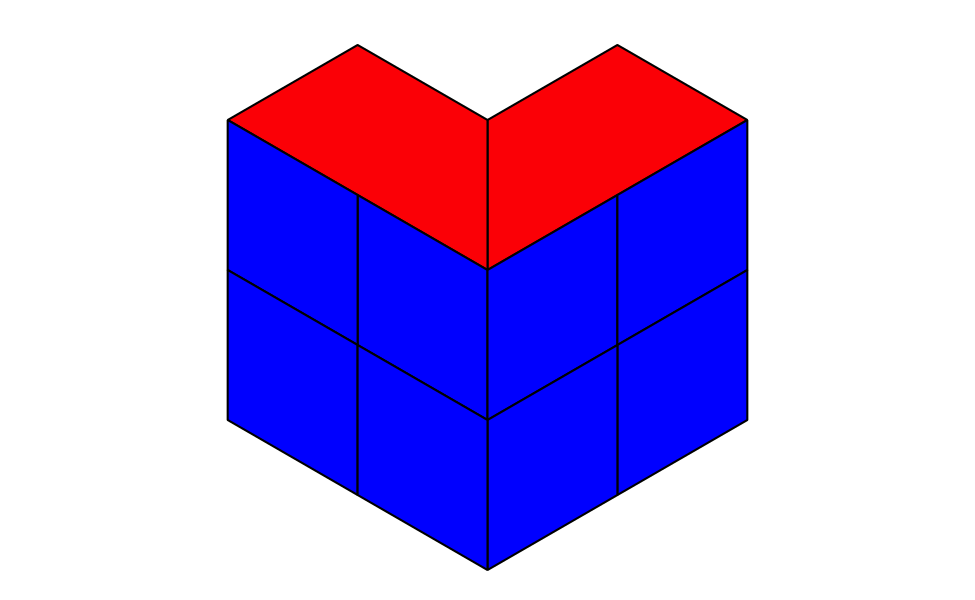 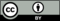 © CC BY 2021 Illustrative Mathematics®